Is Your Sewer Service Lateral in Good Repair?Save money and stress by inspecting your sewer service lateral. This is the pipe that connects your home to the city sewer main under the street. It is likely as old as your home and – like all parts of a home – it needs regular maintenance. With time, a sewer service lateral deteriorates and can develop cracks that allow water into the line. Many plumbers can inspect your sewer service lateral using a camera and give you the information you need to make repairs. If detected early, many small repairs can be done from within the pipe, without having to dig in the yard or street. With about one-million homes in the Twin Cities region, sewer service laterals make up about half of the length of the sewer system. Inspecting and repairing defective service laterals can reduce the likelihood of a sewage backup into your building, reduce costs and hassles of sewage backups or sewer service lateral collapses, reduce utility fees for your community, and increase the value of your home.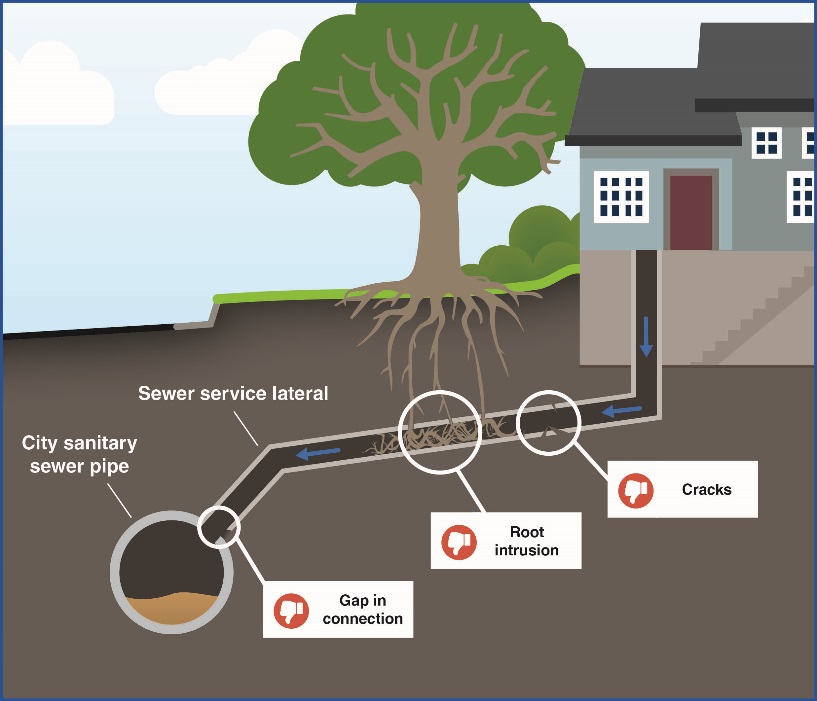 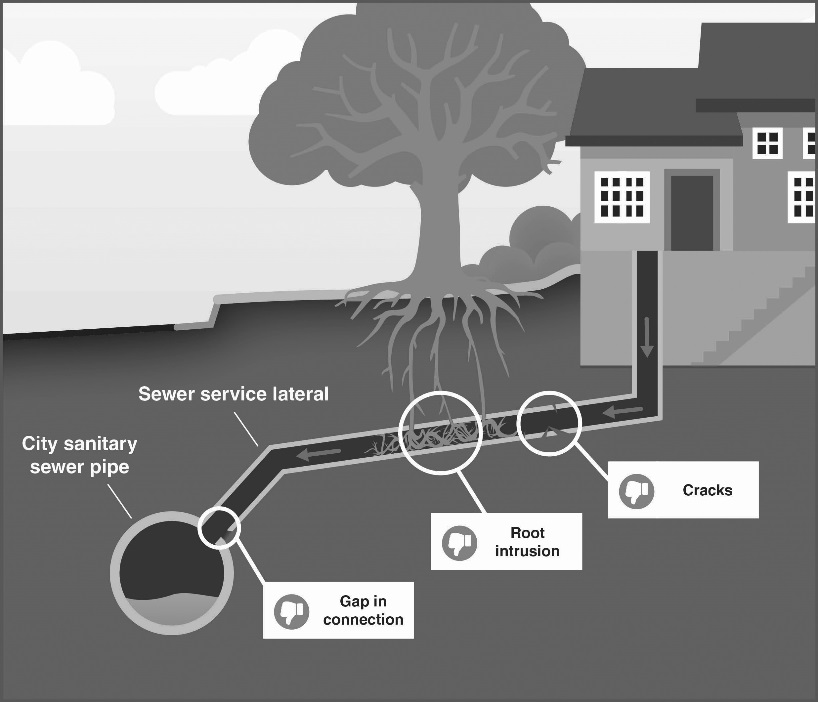 